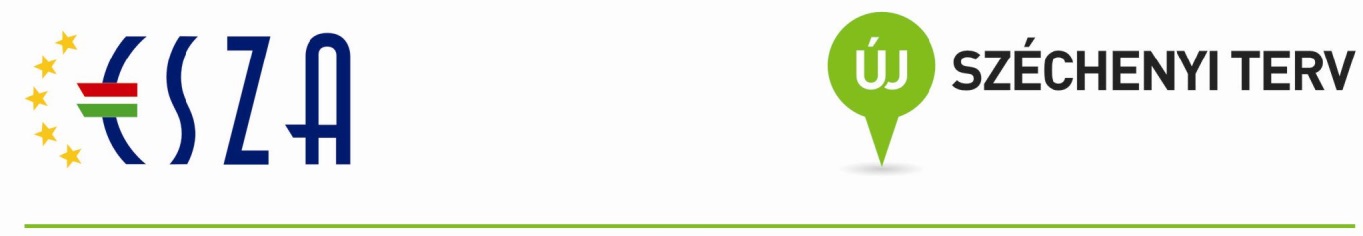 SZÁLLÍTÁSI SZERZŐDÉSamely létrejött egyrészről a Vasutasok Szakszervezete Székhely: 					1023 Budapest, Ürömi u.8.Nyilvántartási szám: 				621/1989Nilvántartásba vevő szerv megnevezése: 	Fővárosi TörvényszékAdószáma: 					19002323-2-41Bankszála száma: 				11707024-20159388Képviselő neve:				Papp Zoltán Elnöka továbbiakban:					Megrendelőmásrészről aSzékhely: 			 .		 számlavezető pénzintézet: 	 	 számlaszám:		 		      adószám: 		 		 statisztikai jelzőszám:				 cégjegyzékszám:	 		 képviselő(k) neve:	 			  a továbbiakban:					Szállítóilletve a továbbiakban együttesen: Felek között az alábbi helyen és időben a következő feltételek szerint:Szerződés tárgya  Megrendelő TÁMOP forrásból finanszírozott tagszervező és érdekképviseleti hatékonyságépítő projektjében munkahelyi esélyegyenlőségi képzéshez 100 db jegyzet (tankönyv) leszállítása. A Megrendelő Bankó Zoltán: „Az atipikus munkajogviszonyok” c. könyvét rendeli meg.Szállító vállalja, hogy a kiadványokból 50-50 darabot a Megrendelő által meghatározott helyre határidőre leszállít. Szerződő Felek rögzítik, hogy azokat a kérdéseket, melyeket jelen vállalkozási szerződés külön nem szabályoz, de amelyekre Szállító által benyújtott ajánlat, Megrendelő által közzétett ajánlatkérés, illetve az átadott dokumentáció rendelkezést tartalmaz, úgy ezen esetekben e dokumentumok vonatkozó részei felek jogviszonyában kötelező erővel bírnak, jelen szerződés elválaszthatatlan mellékletét képezik.  A Szállító vállalja, hogy a jelen szerződésben meghatározott befejezési határidőre a vállalt feladatot teljesíti a Megrendelőnek.Vállalkozás díjaSzerződő felek a megállapodás 1. pontjában meghatározott munka ellenértékét……………. Ftazaz ………………………………… forint díjban (….. Ft /db) állapítják meg.  Az díj fedezetet nyújt mindazon munkák elvégzésére és a felmerülő költségekre, melyet a Szállító által adott ajánlat elvégzendő munkaként felsorol. Az díj tartalmaz minden vámot, adót és egyéb illetéket és bármely költséget, melyet Szállítónak a szerződéssel összhangban fizetnie kell.III. Fizetési feltételekA szerződő felek egyösszegű fizetésben állapodnak meg.A Szállító számla benyújtására kizárólag akkor jogosult, ha valamennyi teljesítési helyre a kiadványokat leszállította. Szállítónak  a felhasznált anyag környezetbarát voltának igazolását (vagy a környezetbarát szállítási mód választása esetén az erre vonatkozó nyilatkozatát) a számla benyújtásához át kell adnia. A számlák kiegyenlítése átutalással történik a jelen szerződésben megadott bankszámlára. Fizetési határidő: a számla benyújtását követő 30 napon belül.  A teljesítést, valamint a benyújtott számla kifizethetőségét a Megrendelő képviselője igazolja, a Szállító a számlát három példányban az igazolást követően köteles teljesítésre a Megrendelő felé benyújtani. A Megrendelő kötelezi magát, hogy a Szállítói díjat határidőben kifizeti.Szállító köteles a számlán a Projekt regisztrációs számát feltüntetni, ennek hiányában a kifizetés megtagadható.Szerződés időtartama A teljesítés határnapja és megvalósulási helyei a Szállító vállalásának megfelelően:Nyíregyháza	 	2014. október 3. (50 db)Kiskunfélegyháza (6100 Kossuth u. 37, Szoc. épület)		2014. szeptember 22. (50 db)Szállító vállalja, hogy a kiadványból egy darabot (mintapéldányt) 2014.10.03-ig díjmentesen a Vasutasok Szakszervezete székházában lead.A Szerződő Felek rögzítik, hogy a kárveszély az átadást követően száll át a Megrendelőre.VII. Szerződést biztosító mellékötelezettségek Késedelmi kötbér: Késedelmes teljesítés esetén Szállító kötbér felelősséggel tartozik. A kötbér mértéke, Szállító hibájából keletkező késedelem idejére 10 000,- Ft naponta. Szerződő Felek kijelentik, hogy a képzések megszervezésével kapcsolatos Megrendelői költségek mértékére, valamint az elmaradt képzés miatti presztízsveszteség miatt a kötbér mértékét nem tekintik túlzónak.Meghiúsulási kötbér: A jelen szerződésben meghatározott munkák Szállítónak felróható okokból történő meghiúsulása esetén Szállító köteles a szerződés teljes ellenértékének 30 %-a erejéig meghiúsulási kötbért fizetni. Szállító 10 napot meghaladó késedelme esetén Megrendelő a szerződéstől elállhat, és kártérítést követelhet. Ebben az esetben Megrendelő jogosult a beruházást más Szállító igénybevételével befejezni.Szállító köteles a szerződésben megadott értesítési címre vagy telefaxra bejelentett garanciális hibát haladéktalanul megvizsgálni és nyilatkozni annak javítási szándékáról és időtartamáról. A Megrendelőnek okozott, hibás teljesítésből illetőleg késedelmes teljesítésből, valamint meghiúsulásból fakadó károkért a Szállító a Megrendelő kötbért meghaladó kárát megtéríteni tartozik.Szállító tudatában van annak, hogy Megrendelő a TÁMOP pályázati forrás keretéből valósítja meg a képzést. Szállító a TÁMOP 2.5.3.A/A-2013 tájékoztató tartalmát ismeri, a teljesítés során az abban foglalt előírásokat betartja.Szállító kijelenti, hogy a jelen szerződésben vállalt szolgáltatással kapcsolatos szerzői vagyoni jogairól lemond az ellenérték megtérítésével egyidejűleg. VIII. TeljesítésA teljesítés helye: 	A 9. pontban foglaltak szerint, azzal, hogy a mintapéldány leadási helye a  Vasutasok Szakszervezete székháza, Budapest, II. 1023 Ürömi u. 8.                         A Szállító kijelenti, hogy az átvett dokumentációk alapján a szerződés tárgyát teljes körűen teljesíteni tudja. A Megrendelő képviselője: Név:			 Papp ZoltánÉrtesítési címe:       	 Budapest, II. 1023 Ürömi u. 8.                          E-mail: 			papp@vsz.hu A szerkesztési feladatok a Megrendelő kijelölt kapcsolattartójának felügyelete mellett valósulhatnak meg.Szállító folyamatosan köteles a Megrendelőt értesíteni minden olyan körülményről, mely a munka ütemezés szerinti végzését akadályozza.Amennyiben Megrendelő szakszerűtlen utasítást ad, erre vonatkozóan a Szállító köteles írásban felhívni a figyelmét. A figyelmeztetés elmulasztásából eredő kárért a Szállító felelős. Amennyiben a Megrendelő az utasítását írásban fenntartja, úgy a Szállító a munkát a Megrendelő kockázatára végzi, vagy választása szerint elállhat a szerződéstől.
X. A szerződés megszűnéseFelek rögzítik, hogy rendes felmondás útján egyik fél sem szüntetheti meg jelen Vállalkozási szerződést.Jelen szerződést bármelyik fél azonnali hatállyal felmondhatja másik fél súlyos szerződésszegése esetén. Súlyos szerződésszegésnek minősül különösen a szerződéses kötelezettségek póthatáridőre sem teljesítése, a Szállító olyan számottevő késéssel történő munkavégzése, melynek folytán a teljesítési határidő lejárta előtt nyilvánvalóvá válik, hogy emiatt a megrendelőnek a teljesítés elfogadása már nem áll érdekében.A szerződésszegésért felelős fél a szerződést biztosító mellékkötelezettségek teljesítésén felül teljes körű kártérítési felelősséggel tartozik az általa szerződésszegéssel a másik félnek, illetve harmadik személynek okozott kárért.Szerződő Felek jelen vállalkozási szerződés – bármely okból történő – megszűnése esetén kötelesek teljes körűen elszámolni egymással, beleértve különösen az esetleges kártérítési és kötbérigényeket is.A 21. pont esetben Megrendelő –választása szerint- a szerződésszegésre vonatkozó szabályok szerint kártérítést követelhet, illetőleg a szerződéses kötelezettségeket maga, illetőleg harmadik közreműködő igénybevételével a Szállító költségére elvégezheti.XI. Vegyes rendelkezésekA szerződés és annak mellékletei együttesen tartalmazzák a felek megállapodását.Jelen szerződésben nem szabályozott kérdésekben a Ptk. rendelkezései az irányadók.  Felek a szerződés teljesítése érdekében együttműködnek. Az esetleges vitákat ennek szellemében közvetlen tárgyalások útján rendezik. A tárgyalások eredménytelenségének esetén keletkező jogviták eldöntésére értéktől függően a BKKB és a Székesfehérvári Törvényszék kizárólagos illetékességét ismerik el.A szerződő felek a szerződést elolvasták, közösen értelmezték, és mint akaratukkal mindenben megegyezőt, jóváhagyólag írták alá. Szerződő Felek megállapodnak abban, hogy a megállapodás módosítása kizárólag írásban érvényes, és az erre vonatkozó jognyilatkozat megtételére kizárólag a felek cégjegyzéki képviseletére jogosult személyek jogosultak.Jelen szerződés 4 eredeti példányban készült, melyből 2 példány a Megrendelőt, 2 példány a Szállítót illeti meg.Budapest, 2014. ………….	---------------------------------------	---------------------------------------	Vasutasok Szakszervezete  	 .                        Papp Zoltán elnök	                            Megrendelő                                                     	Szállító